Evaluation Tool for the Field day and conference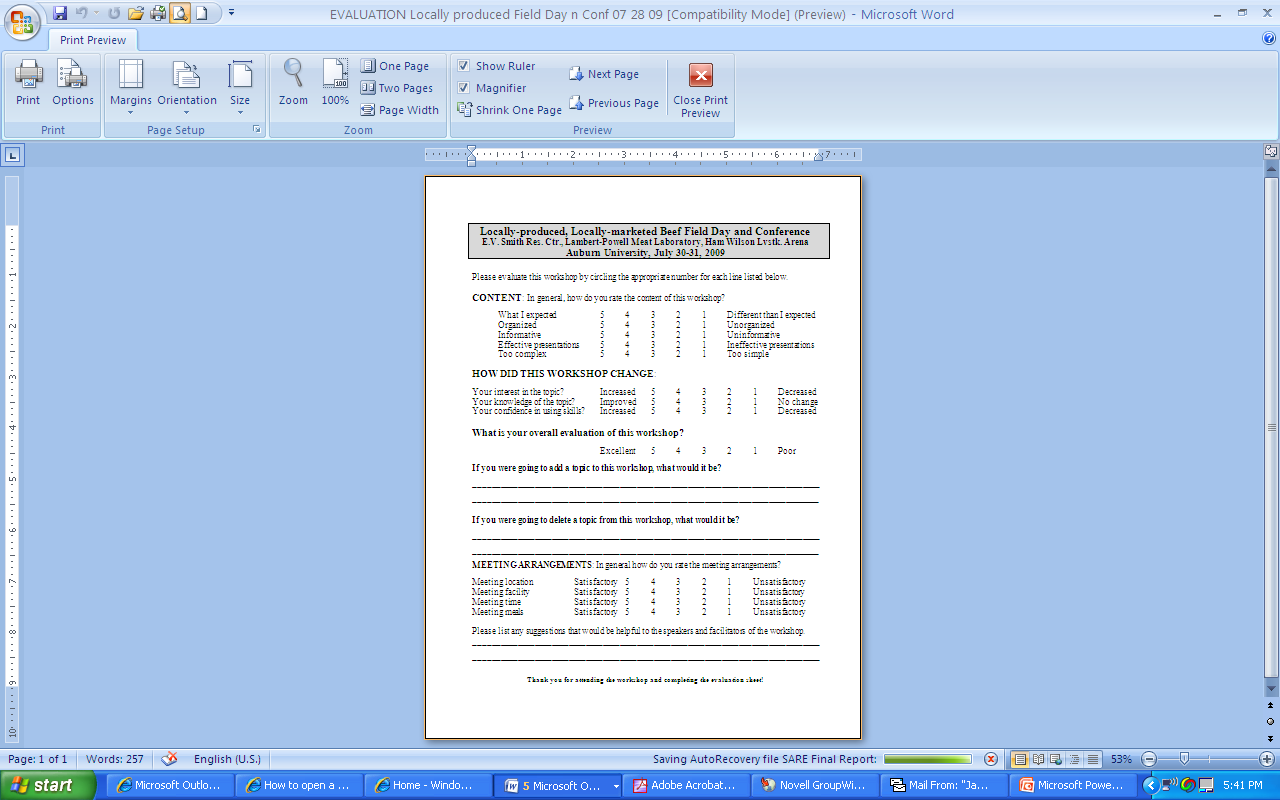 Table 2. Tabulated Summary of Evaluation for Locally-produced, Locally-marketed Beef Field Day and Conference Based on Percentages, July 30-31, 2009Table 2. Tabulated Summary of Evaluation for Locally-produced, Locally-marketed Beef Field Day and Conference Based on Percentages, July 30-31, 2009Table 2. Tabulated Summary of Evaluation for Locally-produced, Locally-marketed Beef Field Day and Conference Based on Percentages, July 30-31, 2009Table 2. Tabulated Summary of Evaluation for Locally-produced, Locally-marketed Beef Field Day and Conference Based on Percentages, July 30-31, 2009Table 2. Tabulated Summary of Evaluation for Locally-produced, Locally-marketed Beef Field Day and Conference Based on Percentages, July 30-31, 2009Table 2. Tabulated Summary of Evaluation for Locally-produced, Locally-marketed Beef Field Day and Conference Based on Percentages, July 30-31, 2009Table 2. Tabulated Summary of Evaluation for Locally-produced, Locally-marketed Beef Field Day and Conference Based on Percentages, July 30-31, 2009Table 2. Tabulated Summary of Evaluation for Locally-produced, Locally-marketed Beef Field Day and Conference Based on Percentages, July 30-31, 2009Table 2. Tabulated Summary of Evaluation for Locally-produced, Locally-marketed Beef Field Day and Conference Based on Percentages, July 30-31, 2009Table 2. Tabulated Summary of Evaluation for Locally-produced, Locally-marketed Beef Field Day and Conference Based on Percentages, July 30-31, 2009Table 2. Tabulated Summary of Evaluation for Locally-produced, Locally-marketed Beef Field Day and Conference Based on Percentages, July 30-31, 2009Table 2. Tabulated Summary of Evaluation for Locally-produced, Locally-marketed Beef Field Day and Conference Based on Percentages, July 30-31, 2009Table 2. Tabulated Summary of Evaluation for Locally-produced, Locally-marketed Beef Field Day and Conference Based on Percentages, July 30-31, 2009Table 2. Tabulated Summary of Evaluation for Locally-produced, Locally-marketed Beef Field Day and Conference Based on Percentages, July 30-31, 2009Table 2. Tabulated Summary of Evaluation for Locally-produced, Locally-marketed Beef Field Day and Conference Based on Percentages, July 30-31, 2009Table 2. Tabulated Summary of Evaluation for Locally-produced, Locally-marketed Beef Field Day and Conference Based on Percentages, July 30-31, 2009Table 2. Tabulated Summary of Evaluation for Locally-produced, Locally-marketed Beef Field Day and Conference Based on Percentages, July 30-31, 2009OverallResponseMeeting Content ….Meeting Content ….Meeting Content ….How Did This Workshop Change …….How Did This Workshop Change …….How Did This Workshop Change …….Eval. OfMeeting Arrangements ………..Meeting Arrangements ………..Meeting Arrangements ………..Meeting Arrangements ………..NumberWhat I ExpOrganizedInformaEffectPresToo ComplexToo ComplexInterestKnowledgeConfidenceConfidenceWorkshopWorkshopLocationFacilityTimeMeals14%0%0%0%0%0%0%0%0%0%0%0%2%22%2%4%6%0%4%6%2%2%2%0%0%8%311%4%6%7%65%13%6%13%6%8%10%4%13%440%19%20%26%16%22%24%35%24%15%21%17%10%543%76%70%61%18%61%65%50%69%75%69%79%67%